T.C.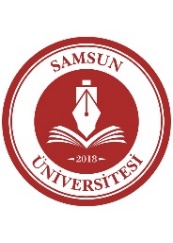 		SAMSUN ÜNİVERSİTESİ2020-2021 EĞİTİM ÖĞRETİM YILI YABANCI DİLLER BÖLÜMÜ TEMEL HAZIRLIK EĞİTİMİ AKADEMİK TAKVİMİRamazan Bayramı tatili idari tatil verilmesi düşünülerek,  2020-2021 eğitim-öğretim yılı bahar yarıyılında 10-16.05.2021 tarihleri arası ara tatil olarak planlanmıştır.BAHAR YARIYILI   BAHAR YARIYILI   Derslerin Başlaması01 Mart 20211.Kısa Sınav15 Mart 20211.Ara Sınav2 Nisan 20212.Kısa Sınav3 Mayıs 2021ARA TATİL10-14 Mayıs 2021Ürün Dosyası (Portfolyo) Teslimi4 Haziran 2021Dönem Sonu Sınavı17-18 Haziran 2021Derslerin Bitmesi25 Haziran 2021İngilizce Yeterlilik Sınavı III28 Haziran 2021İngilizce Yeterlilik Sınavı III Sonuçlarının İlanı01 Temmuz 2021Genel Başarı Ham Puanın İlanı (Başarılı/Başarısız)03 Temmuz 2021